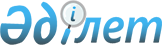 Об установлении повышенных на двадцать пять процентов должностных окладов и тарифных ставок гражданским служащим социального обеспечения, образования, культуры, работающим в сельской местности
					
			Утративший силу
			
			
		
					Решение маслихата Костанайского района Костанайской области от 21 декабря 2010 года № 389. Зарегистрировано Управлением юстиции Костанайского района Костанайской области 18 января 2011 года № 9-14-143. Утратило силу решением маслихата Костанайского района Костанайской области от 7 октября 2014 года № 238

      Сноска. Утратило силу решением маслихата Костанайского района Костанайской области от 07.10.2014 № 238 (вводится в действие по истечении десяти календарных дней после его первого официального опубликования).      Сноска. Заголовок в редакции решения маслихата Костанайского района Костанайской области от 22.10.2013 № 137 (вводится в действие по истечении десяти календарных дней после дня его первого официального опубликования).      Костанайский районный маслихат РЕШИЛ:



      1. Установить повышенные на двадцать пять процентов должностные оклады и тарифные ставки гражданским служащим социального обеспечения, образования, культуры, работающим в сельской местности, по сравнению с окладами и ставками гражданских служащих, занимающихся этими видами деятельности в городских условиях, за счет средств районного бюджета.



      Сноска. Пункт 1 в редакции решения маслихата Костанайского района Костанайской области от 22.10.2013 № 137 (вводится в действие по истечении десяти календарных дней после дня его первого официального опубликования).



      2. Настоящее решение вводится в действие по истечении десяти календарных дней после дня его первого официального опубликования и распространяется на отношения, возникшие с 1 января 2011 года.      Председатель очередной

      сессии Костанайского

      районного маслихата                        К. Балапанова      Секретарь Костанайского

      районного маслихата                        А. Досжанов      СОГЛАСОВАНО:      Начальник государственного

      учреждения "Отдел экономики

      и финансов" акимата

      Костанайского района

      _____________ З.Кенжегарина

      21 декабря 2010 года
					© 2012. РГП на ПХВ «Институт законодательства и правовой информации Республики Казахстан» Министерства юстиции Республики Казахстан
				